附件4：专题实践项目：“民族文化创新活化”调研项目申报方案2015年，联合国提出了17个可持续发展目标（SDGs），以指导2015-2030年的全球发展工作，今年正是该目标自提出以来进程过半的一年。文化是一个国家一个民族的灵魂，在向着2030年可持续发展目标迈进的路上，作为文化大国的中国以实际行动不断积累着“中国经验”。在广袤的中华大地上，不仅有以“边疆多民族欠发达地区创新驱动发展”为主题，被设立为“国家可持续发展议程创新示范区”的云南省临沧市，还有众多民族地区在传承与创新中进步，将文化资源转化为地区可持续发展的能量。本次暑期实践，我们将走进四个独具特色的民族地区，以“民族文化创新活化”为主题深入探究四种具有代表性的可持续发展模式，在实地考察中亲身感受民族文化生生不息的力量，以新时代新青年的新视角提出新方案，为民族文化的传承与创新贡献自己的力量。现就学生志愿者招募事宜通知如下：一、实践主题“创”承民族文化——民族文化创新活化与可持续发展二、实践方式和地点1.实践方式：考虑到项目地条件限制和项目成果要求，本项目以线下实践形式进行，团队可根据自身情况和当地进行协调。如遇疫情原因无法线下开展则项目暂停。2.实践地点：四支队伍分别在云南省临沧市、贵州省黔东南苗族侗族自治州、四川省绵阳市、甘肃省酒泉市进行实践。（注：调研地点从上述推荐地点中进行选择，也可自行挑选其他符合民族文化创新活化与可持续发展主题的示范案例点）三、主要内容为响应联合国可持续发展目标，在中国为世界探索出可持续发展的“中国经验”，我们将走进四个独具特色的民族地区，以“民族文化创新活化”为主题深入探究四种具有代表性的可持续发展模式，以新时代青年的视角提出新方案，为民族文化的传承与创新贡献自己的力量。四支队伍具体内容如下：（一）佤族创意饮食（云南省临沧市）云南，不仅有着得天独厚的自然资源，绚丽的自然风光，还是我国少数民族种类最多的省份，云南省临沧市既是国家可持续发展议程创新示范区，也是南方丝绸之路和茶马古道上的重要节点。在临沧这个“阿佤之都”，有距今三千多年的沧源崖画、佤族风情浓郁的嘎多月亮古寨，还有与佤族人民生产生活息息相关的新米节、青苗节等传统民族节日。近些年来，在乡村振兴和创新创业等政策的号召下，临沧当地涌现了一批像“牛圈咖啡馆”、“拉佤布傣茶坊”这样的创新产业，这些本地创业者充分利用当地适合种植茶、咖啡等植物的气候环境，依托当地浓郁的民族文化特色资源，结合现代生产经营理念和方式，形成了颇具特色的“民族文化+饮食”的经营新业态。在临沧，这样一个散落着神秘原始部落的边境城市，民族文化的传承与创新一直在继续，更多的可持续发展模式等你来探索！（二）苗族创意设计（贵州省黔东南苗族侗族自治州）“八山一水一分田”的贵州山川秀丽、资源富集，是一个多民族共同聚居的省份，其中全国大约半数的苗族都分布在贵州。气势恢宏的梯田、鳞次栉比的吊脚楼、富丽精致的银饰、别具匠心的传统织锦等，都是勤劳的苗族人民凝聚的智慧结晶，今天的苗族人民和关注苗族文化创新发展的人们，也在不断探索如何使传统民族文化在现代社会焕发新的活力。如在贵州省雷山县，这一全国拥有国家级非遗最多的县，当地非遗传承人和慕名而来的社会组织已有不少创新尝试——将苗族常见的文化元素融入时装、家具等载体上，基于苗族传统技艺设计文化教具以丰富民族文化主题社会美育的形式……这样的创新转化既保留了传统的文化元素或技术工艺，又融入了现代化的创新设计、为文化提供了更加多样化的使用场景，是实现民族文化可持续发展的有效途径之一。那么，“民族文化+设计”究竟可以碰撞出怎样的火花？不同社会主体在其中扮演了怎样的角色？未来又将如何发展？不如一起去贵州看看！（三）羌族创新音乐（四川省绵阳市）被称为“华夏始祖大禹诞生地”的北川羌族自治县位于四川省绵阳市，是全国唯一的羌族自治县。当地的北川羌族博物馆，作为全国唯一全面展示羌族历史文化的民俗博物馆，被誉为“中国羌族第一馆”。古朴灵动的羌绣、令人垂涎的羌乡美食、百年沧桑的羌族碉楼都传递着羌族文化的独特魅力。羌人在劳动、节庆、婚嫁、祭祀等各种生活场景中，除了用语言来传递信息，还依靠音乐、舞蹈来抒发情感。羌族民间音乐文化丰富，包含多声部歌曲、羊皮鼓舞、锅庄舞、口弦、羌笛等元素。因此，羌族音乐也成为了文化传承和创新的重要载体。近年来，各种类别的音乐艺术多样运用羌族音乐元素，通过创新编曲、公益巡演、艺术美育等方式将民族音乐展现在更广阔的舞台上，获得众多喜爱。小学音乐校本教材《羌音》走进了当地课堂，锅庄舞也走进了中小学校园的课间操中。那就让我们一起通过音乐之门，走进这个“云朵上的民族”，共同探索羌族人·音乐·环境，三者和谐融合、活态传承、创新发展为一体的“立体化”格局！（四）哈萨克族创新文旅（甘肃省酒泉市）阿尔金山脚下的阿克塞哈萨克族自治县有大小不等的河流湖泊和水草丰美的草原，聚居着以哈萨克族为主体的多民族同胞，县里的阿克塞哈萨克民族博物馆，还是全国唯一一家全面展示哈萨克族的博物馆。这里有亚洲最大的哈萨克毡房、原汁原味的哈萨克族美食、精彩绝伦的阿依特斯曲艺表演、热血澎湃的哈萨克式库热斯（意为：摔跤）比赛等。阿克塞北接敦煌，连接大敦煌旅游文化经济圈，乘着敦煌文旅兴起的“东风”，阿克塞大力推进旅游业的发展，鼓励哈萨克居民开办“家访”，以展示原真的生活情境，在文化景区中融入“非遗”表演元素、定期举办特色比赛和活动，在文旅融合中进步发展。这个暑假，让我们一起走进阿克塞，走进热情善良的哈萨克族，体验和探究“民族文化+旅游”可持续发展模式的创新探索！四、招募人数共招募四个团队，分赴云南省临沧市、贵州省黔东南苗族侗族自治州、四川省绵阳市、甘肃省酒泉市四个地点，每个团队不超过10人。五、在读学生招募要求实践团队分别在四个调研地点，围绕所选子题进行7-14天实地调查，完成既定调研任务（具体要求将在行前培训中详细说明），具体要求如下：1.在读本科生、硕士生、博士生，鼓励跨专业、跨年级背景组队，优先考虑传播学、电影学、数字媒体、民俗学、历史学、人类学、教育学、设计学、社会学等学科背景相关性较强的同学。2.认同大学生社会实践的理念和价值，注重团队合作，沟通能力、抗压能力强。3.进入民族地区调研的团队，招募时应优先考虑熟悉当地方言和风俗文化的同学。考虑到疫情影响，建议各团队优先考虑调研地当地的同学参与实践。4.项目选题有独创性，具有人文关怀与现实意义，不得带有任何民族歧视和偏见。5.能够深入了解项目调研背景、前期文献查阅工作详实。6.调研方法严谨、全面，符合社会调研的基本原则。7.研究进度明确，经费使用明细详尽，预算制定合理。8.预计成果内容丰富、形式多样，能达到很好的传播效果。六、预期成果1.各调研团队提交学术调研报告至少1份，共同组成《“创”承民族文化——2022民族文化创新活化与可持续发展专题研究报告》，为民族文化的传承与创新助力。2.各调研团队根据调研成果形成相关主题的摄影作品和视频作品，至少包括50张高清图片和2-3分钟短视频。有其他创意呈现手段的团队可加分。3.各调研团队定期撰写微信推送至少4篇（具体要求将在行前培训中通知）。七、整体安排1.征集阶段（即日起-6月10日）有意向申报暑期实践项目的团队可在组队完毕之后，由队长于6月10日17：00前向满天星民族文化传播公益组织提交申报材料，包括团队基本信息（成员所在专业/年级、团队名称、参与人数、团队成员个人信息）以及项目说明（选题来源及背景，实践项目主题、目的、意义、调研内容、调研方法、预期目标及成果、安全预案、可信性分析等）。报名方式：将以上材料发送至：starrynightculture@163.com，所有文件命名格式“【暑期调研团队报名】学院+队长姓名+调研地点/民族”。注：个人报名者请扫描以下二维码。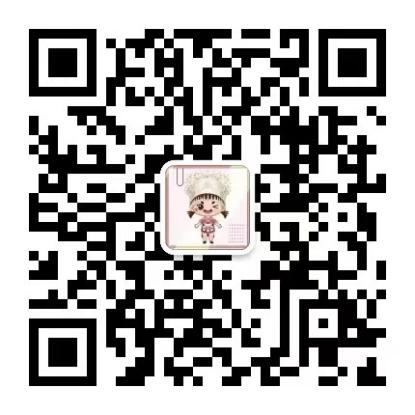 2.评审阶段（6月10日-6月15日）满天星民族文化传播公益组织将在6月15日22:00前通知入选团队队长。3.培训阶段（6月15日-6月30日）入选团队参与暑期实践活动相关内容培训，认真做好社会实践前的各项准备工作。4.实施阶段（7月-8月）根据团队和主办方双方确认后的方案参与暑期实践活动，实践期间每日需向领队教师报备进展情况及安全情况，并积极通过满天星新媒体平台及时发布实践动态。5.总结阶段（8月底9月初）活动总结，提交实践成果，发放证书。